Evaluating Expressions & EquationsAn algebraic expression is made up of one or more terms including, at least one variable; but does not have an equivalent (no “=”).   Thus, these expressions can have an infinite number of integer solutions.2x  	x can be any number so this equation is “2 times anything = something”When we evaluate an expression we chose, or are given, a value for the variable to give us a solution.If x = 5, then 2x = 2(5) = 2x5 = 10We can also evaluate expressions using a Table of Values to give us a set of values, which can used as a set of coordinate pairs to then graph the equation or expression.  To evaluate an equation we need to have two different variables (2x + 5 = y).Use http://www.panago.com/menu/create_your_own to compare the cost of a make your own version of a pizza to the cost for the same pizza on the website.Evaluating Expressions & EquationsName:  					Div.:  			Date:  				Evaluate given x = –2, y = 3, and z = -4: + 3 – 68 –  + 22 + 14 + 217 –  + 1Evaluate given a = 1.5, b = 2.5, and c = 3.5a + b + cab – 0.755a – 3b1.2a + 3.2b5.65 – ab2.4b – aac – 2bab – bc – ca2a – b + 2c3bc – 5aCopy and complete the following tables: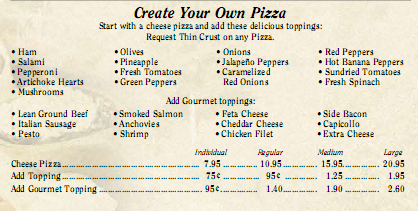 Create and expression that will find the cost for:Regular Sized Pizza with only Toppings: 							Regular Sized Pizza with only Gourmet Toppings: 						Regular Sized Pizza with Gourmet & Regular Toppings:  					Use your equations from above to fill in the following tables:Blue bird Taxi charges:  $3.25 + $1.88 per kmWrite an expression for the cost of a taxi ride (d for distance in km):  				Write an expression for each:x2x yCoordinate Pair (x, y)–101x2x+ 5 = yCoordinate Pair (x, y)–101xyCoordinate Pair (x, y)246ww - 577- 52152034f3f683 (36)48ww2123 x 34m3748151923Regular Pizza + ToppingsRegular Pizza + ToppingsRegular Pizza + ToppingstCost ($)12315.70Regular Pizza + Gourmet ToppingsRegular Pizza + Gourmet ToppingsRegular Pizza + Gourmet ToppingsgCost ($)12315.55Race Car Time (min)Race Car Time (min)TimeLaps122436Granola Bar CostGranola Bar CostBarsCost ($)62.70125.40209.00xy19211313415xy152123194xy2334557